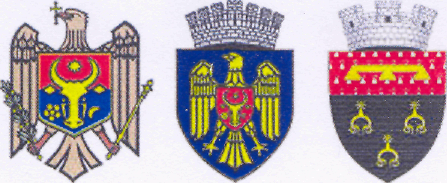   Republica Moldova		    Республика Молдова  Municipiul Chişinău		     Муниципий КишинэуPrimăria oraşului Durleşti	 Примэрия города ДурлештьDISPOZIŢIE nr. _99_ - ddin  06.12.2018Cu privire la convocarea şedinţei ordinare a Consiliului or. DurleştiÎn temeiul art. 29 a Legii nr.436-XVI din 28.12.06 „Privind administraţia publică locală”, Primarul or.Durleşti, DISPUNE:1. Se convoacă şedinţa nr. 7, ordinară a Consiliului or. Durleşti, pentru data de 13.12.2018, ora 14.00, în incinta Primăriei or.Durleşti (sala de şedinţe ), cu următoarea ordine de zi:7.1  Cu privire la aprobarea Bugetului oraşului Durleşti pentru anul 2019  în lectura IRAPORTOR: dna.Larisa Vitiuc,							Contabil şef  al Primăriei or.Durleşti7.2 Cu privire la aprobarea și punerea în aplicare a taxelor  locale pe teritoriul  oraşului Durleşti pentru anul 2019RAPORTOR: dna.Larisa Vitiuc,							Contabil şef  al Primăriei or.Durleşti7.3 Cu privire la lalocarea mijloacelor din contul Fondului de rezervăRAPORTOR: dna.Larisa Vitiuc,							Contabil şef  al Primăriei or.Durleşti7.4 Cu privire la prelungirea termenului contractului de arendă funciarăRAPORTOR: dra M. Solonaru,                                                            		jurist al Primăriei or.Durleşti7.5 Cu privire la prelungirea contractului de locațiuneRAPORTOR: dra M. Solonaru,                                                            		jurist al Primăriei or.Durleşti7.6 Cu privire la anularea titlului de autentificare a dreptului deținătorului de terenRAPORTOR: dra M. Solonaru,                                                            		jurist al Primăriei or.Durleşti7.7 Cu privire la modificarea Deciziei nr.12.15.1 din 06.12.2017RAPORTOR: dra M. Solonaru,                                                            		jurist al Primăriei or.Durleşti7.8 Cu privire la actualizarea planului geometricRAPORTOR: dra M. Solonaru,                                                            		jurist al Primăriei or.Durleşti   7.9 Cu privire la anularea Deciziei nr.1.11.20RAPORTOR: dra M. Solonaru,                                                            		jurist al Primăriei or.Durleşti   7.10 Cu privire la vînzarea – cumpărarea terenului .RAPORTOR: dnul Alexandru Colomieţ, specialist pentru regle-mentarea proprietăţii funciare al Primăriei or. Durleşti.  7.11 Cu privire la atribuirea terenuluiRAPORTOR: dnul Alexandru Colomieţ, specialist pentru regle-mentarea proprietăţii funciare al Primăriei or. Durleşti.   7.12 Cu privire la evaluarea performanţelor profesionale ale funcţionarilor publici-viceprimarilor or.Durleşti şi secretarului Consiliului or.DurleştiRAPORTOR: dl A.Balan, Secretarul Consiliului  or.DurleştiPrimar		                                       			Eleonora ȘaranProiectele de decizii propuse spre examinare7.1  Cu privire la aprobarea Bugetului oraşului Durleşti pentru  anul  2019  în lectura I	În temeiul art. 24, art. 25 și  art. 47  din Legea finanțelor publice și responsabilității bugetar-fiscale nr. 181 din 25.07.2014, ţinând cont de prevederile art. 20 și art. 21 din Legea nr. 397-XV din 16.10.2003 „Privind finanţele publice locale” , Setului metodologic privind elaborarea, aprobarea și modificarea bugetului, aprobat prin ordinul ministrului finanțelor nr. 209 din 24.12.2015,  art. 14 (2) lit. n), art. 19 şi art. 43 alin. (1) lit. b) din Legea nr. 436-XVI din 28.12.2006 „Privind administraţia publică locală”, Consiliul or.Durlești  DECIDE:Se aprobă bugetul UAT Durlești  pe anul 2019 la venituri în sumă de  36 246.6  mii lei, inclusiv transferuri de la bugetul de stat – 22 602.3 mii lei, și la cheltuieli în sumă de  36 246.6 mii lei, Sinteza indicatorilor generali și sursele de finanțare ale bugetului UAT Durlești se prezintă în anexa nr. 1.Resursele și cheltuielile  bugetului UAT Durlești se prezintă în anexa nr. 2.Sinteza veniturilor colectate de autoritățile/instituțiile bugetare din or.Durleşti, parvenite din executarea lucrărilor, prestarea serviciilor sau din alte activităţi desfăşurate contra plată, pentru anul 2019, conform Anexei nr.3Statele de funcții pentru anul 2019, ale personalului angajat în instituţiile publice finanţate de la bugetul or.Durleşti, conform Anexei nr.4 şi Anexei nr.5Stabilirea cotei pentru indemnizaţia de conducere, pentru funcţia de director al instituţiei bugetare din or.Durleşti pentru anul 2019, Anexa nr.6Regulamentul cu privire la gestionarea resurselor colectate de către autoritățile și instituţiile publice finanţate de la buget, Anexa nr.7Regulamentul de utilizare a Fondului de Rezervă a bugetului or.Durleşti, Anexa Nr.8.Alte date adiţionale solicitate la proiectul bugetului.Prezenta Decizie intră în vigoare din data de 01 ianuarie 2019.Primarul oraşului Durleşti va asigura controlul îndeplinirii prevederilor prezentei Decizii.Avizul comisiei buget  - pozitiv7.2 Cu privire la aprobarea și punerea în aplicare a taxelor  locale pe teritoriul  oraşului Durleşti pentru anul 2019În conformitate cu  art.288-298 din Codul Fiscal , aprobat prin Legea nr.1163-XIII din 24.04.1997, Titlul VII ”Taxele locale” (Cu modificările și completările ulterioare) și în temeiul art. 24, art.25, art.47 și art.55 din Legea finanţelor publice şi responsabilităţii bugetar-fiscale nr.181 din 25 iulie 2014, ţinând cont de prevederile art.20 din Legea nr.397-XV din 16 octombrie 2003 ”Privind finanţele publice locale”, art.14 alin.(2) lit. n), art.19, art.43 alin (1) lit.b) din Legea nr. 436-XVI din 28 decembrie 2006 ”Privind administraţia publică locală”, Consiliul or.Durleşti, DECIDE:Se stabilesc  taxele locale prevăzute  de legislație și cotele atribuite conform anexei nr.1Se stabilesc cotele impozitului funciar și a impozitului pe bunurile imobiliare, stabilite pe teritoriul or.Durleşti, pentru anul 2019, conform Anexei nr.2.Se stabilesc  cotele taxei  pentru unităţile comerciale şi/sau de prestări servicii de deservire socială, pe teritoriul or.Durleşti, pentru anul 2019, Anexa nr.3.Se stabilesc  tarifele pentru serviciile contra plată, prestate de Primăria or.Durlești, pentru anul 2018, Anexa nr.4.Se stabilesc cotele plăţii pentru eliberarea certificatelor de urbanism, autorizaţiilor în construire sau desfiinţare pe teritoriul or.Durleşti, pentru anul 2019, Anexa nr.5.Termenul de plată al taxelor locale  și al prezentării dărilor de seamă  fiscale de către  subiecții impunerii  se stabilește trimestrial  pînă la data de 25 a lunii imediat următoare a trimestrului gestionarPrezenta Decizie intră în vigoare din data de 01 ianuarie 2019.Primarul oraşului Durleşti va asigura controlul îndeplinirii prevederilor prezentei Decizii.Avizul comisiei buget  - pozitiv7.3 Cu privire la lalocarea mijloacelor din contul Fondului de rezervăCu scopul susținerii persoanelor defavorizate, precum și susținerea financiară a familiei Bodrug, în legătură cu decesul fiului Alexandru în Canada, se întroduc modificări la buget   în conformitate cu art.27 (2)  27 (3) din Legea  finanțelor publice locale  și responsabilității bugetar-fiscale nr.181 din 25.07.2014,  din 01.01.2015 în temeiul art.14 (2) lit.n) şi art.19 (4) din Legea Republicii Moldova nr.436 - XVI din 28.12.2006 „Privind Administraţia publică Locală”  Decizia Consiliului orașului  Durleşti nr.11.1 din 23 decembrie 2016 „Cu privire la aprobarea Bugetului oraşului  Durleşti, În lectura II pentru anul 2018”, anexa nr.7, Consiliul oraşului Durleşti DECIDE:1  Se  permite alocarea mijloacelor financiare din contul Fondului de rezervă al primăriei or.Durleşti, în sumă totală de 96 500,00 lei:1.1 Cu scopul acordării ajutoarelor materiale, total    solicitanți,  conform  Procesului verbal nr.____  din 04   decembrie  2018 al ședinței grupului de lucru pentru acordarea ajutoarelor materiale din contul fondului de rezervă al primăriei oraşului Durleşti. Procesul verbal al grupului de lucru este parte integrantă a prezentei decizii.2  Se operează modificările de rigoare  în bugetul oraşului Durleşti  pe anul 2018 pornind de la prevederile prezentei Decizii .3 Primarul oraşului Durleşti V-a asigura   controlul executării prezentei decizii.Avizul comisiei buget  - pozitiv7.4 Cu privire la prelungirea termenului contractului de arendă funciară       Examinînd cererea nr.1399/18 din 22.05.2018, înaintată de către SRL „Someș Hîncu”, în or.Durleşti, str.Ștefan Vodă N1, cu privire la prelungirea contractului contractului de arendă funciară asupra terenului cu nr. cadastral 0121119150, din str.Livezilor,24A, cu suprafaţa de 0,03 ha., conform art.911, art.875-904 Cod Civil, Ordinul 41 din 28.12.1998, cu privire la modul de dare în arendă şi cuantumul arendei patrimoniului de stat, Legea nr.302 din 02.12.1994, privind preţul normativ al pămîntului, art.14 din Legea nr.436 din 28.12.2006, privind administraţia publică locală”, Consiliul or.Durleşti, DECIDE:1.Se prelungeşte cu 10(zece) ani de zile termenul contractului de arendă funciară din 01.06.1999, încheiat între Primăria or.Durleşti şi SRL „Someș Hîncu”, asupra terenului amplasat în or.Durleşti, str.Livezilor,24A, cu suprafaţa de 0.03 ha., cu nr. cadastral 012111950.  impune SRL„Someș Hîncu” achitarea plăţii de arendă, conform legislaţiei în vigoare.3. Specialistul în planificare a Primăriei or.Durleşti, va calcula mărimea plăţii de arendă.4. Juristul Primăriei or.Durleşti, va asigura perfectarea şi încheierea cu arendaşul SRL„Someș Hîncu”, acordul adițional la contractul de arendă funciară pe un termen de 10 (zece) ani.5. Prezenta Decizie se va aduce la cunoştinţa SRL„Someș Hîncu”.6. Controlul executării prevederilor prezentei Decizii se pune în seama Primarului or. Durleşti, Şaran Eleonora.Avizul consultativ al comisiei juridice: POZITIV7.5 Cu privire la prelungirea contractului de locațiuneExaminînd cererea nr.2174/18 din 27.07.2018, înaintată de către SRL „Farmacon-75”, în or.Durleşti, str.Cartușa 56, cu privire la prelungirea contractului de locațiune a încăperii de 67,5 m.p., potrivit art.14 din Legea nr.436 din 28.12.2006, privind administraţia publică locală”, Consiliul or.Durleşti DECIDE:1. Se prelungeşte cu 3 (trei) ani de zile termenul contractului de locațiune nr. 09/10 din 29.09.2010, încheiat asupra încăperilor situate la et.II, bloc „B” din cladirea ÎMSP „Centrul de Sănătate Durlești” cu nr.cadastral 0121105089.02, cu suprafața de 67,5 m.p. situat în mun. Chișinău, or. Durlești, str. Cartușa, 56 și Primăria or. Durleşti.  impune SRL„Farmacon-75” achitarea cuantumului chiriei anuale, conform prevederilor contractuale stabilite în acordul adițional nr. 04/18 la contractul de locațiune nr. 09/10 din 29.09.2010.5. Prezenta Decizie se va aduce la cunoştinţa SRL„Farmacon-75”.7. Controlul executării prevederilor prezentei Decizii se pune în seama Primarului or.Durleşti, Şaran Eleonora.Avizul consultativ al comisiei juridice: POZITIV7.6 Cu privire la anularea titlului de autentificare a dreptului deținătorului de terenExaminînd cererea nr.2044/18 din 17.07.2018, înaintată de către Roșca Maria, domiciliată în or.Durleşti, str.Livezilor,nr.126 cu privire la anularea titlului de autentificare a dreptului deținătorului de teren nr.cadastral 0121121329 din 12.06.2004 și atribuirea a 68,16% din sectorul de teren din mun.Chișinău, or.Durlești, str.Livezilor, 126, nr.cadastral 0121121.329 cu eliberarea titlului de proprietate pe numele Mariei Roșca, în temeiul art. art.14 din Legea nr.436 din 28.12.2006, privind administraţia publică locală”, Consiliul or.Durleşti DECIDE:1. A anula titlul de autentificare a dreptului deținătorului de teren cu nr. 0121121329 din 12.07.2004 emis pe numele cet.Roșca Zinovia Nichita.2. Se autentifică cet. Roșca Maria dreptul de proprietate asupra 68,16% din terenul cu suprafața de 0,1027 ha din mun. Chișinău, or.Durlești, str.Livezilor,126, nr.cadastral 0121121.329, iar 31,84% rămîn în proprietatea APL Durlești. 3. Controlul executării prevederilor prezentei Decizii se pune în seama Primarului or. Durleşti, Şaran Eleonora.Avizul comisiei juridice: NEGATIV7.7 Cu privire la modificarea Deciziei nr.12.15.1 din 06.12.2017       Examinînd cererea nr.2800/18 din 20.09.2018, înaintată de către Celac Semion, domiciliat în or.Durleşti, str.SF.Gheorghe,19, cu privire la modificarea Deciziei nr.12.15.1 „Cu privire la perfectarea contractului de arendă”, cu rectificarea punctului 4 a sintagmei Lutenco Lidia în Celac Semion, în temeiul  art.14 din Legea nr.436 din 28.12.2006, privind administraţia publică locală”, Consiliul or.Durleşti DECIDE:1. A modifica punctul 4 a Deciziei nr.12.5.1 „Cu privire la perfectarea contractului de arendă” prin înlocuirea sintagmei Lutenco Lidia cu sintagma Celac Semion.2. Prezenta Decizie se va aduce la cunoştinţa cet.Celac Semion.3. Controlul executării prevederilor prezentei Decizii se pune în seama Primarului or. Durleşti, Şaran Eleonora.Avizul comisiei juridice: Pozitiv.7.8 Cu privire la actualizarea planului geometricExaminînd  cererea cet. Sara-Terzi Larisa, domiciliată  pe adresa  or.  Durlești, str.   G.Coșbuc nr. 47, în scopul  gestionării raționale a terenurilor din proprietatea APL, în rezultatul  examinării dosarului tehnic din arhiva Î.S.  Oficiul cadastral  territorial Chișinău, in  conformitate cu  art. 9 alin (1) din Legea nr. 121 din 04.05.2007 Privind  administrarea și deetalizarea proprietății publice, în temeiul   art. 14 din Legea nr. 436-XVI din 28.12.2006 „Privind administraţia publică locală”, Consiliul or. Durleşti, DECIDE:1.A permite actualizarea planului geometric a terenului cu nr. cadastral 0121116295, proprietatea ÎI Ușev P.A., suprafața de 0,0065  ha, destinația pentru construcții cu majorarera suprafeței pînă la  0,0088 ha.2. A legifera construcția garajului cu suprafața de 25,5 m.p. și  a terenului cu suprafața  de 0,0032 ha (conform Titlului de autentificare a dreptului deținătorului de teren nr. 046445 din 23.10.2000) după cet.Ușev Piotr (decedat).3. A obliga cet. Sara-Terzi  Larisa (care acționează conform Certificatului de calitate de moștenitor din 07.07.2017 să înregistreze modificările în Registrul Bunurilor Imobile, departamentul cadastru  al IP  Agenția Servicii Publice.4. Controlul executării prevederilor prezentei decizii se pune în seama primarului or.Durleşti, dna Eleonora Şaran.Avizul comisiei juridice: Pozitiv.7.9 Cu privire la anularea Deciziei nr.1.11.20       Examinînd cererea nr.2996/18 din 05.10.2018, înaintată de către Locatarii or.Durlești, domiciliați pe str.Dacilor cu privire la anularea Deciziei nr.1.11.20 din 31.01.2007 a Consiliului or.Durlești cu privire la vînzarea-cumpărarea terenului și întreprinderea acțiunilor privind anularea Contractului de vînzare-cumpărare nr.7173 din 30.06.2007 a terenului supranormă cu suprafața de 73 m2 aferent terenului proprietate privată cu nr.cadastral 0121116.105, în temeiul art. art.14 din Legea nr.436 din 28.12.2006, privind administraţia publică locală”, Consiliul or.Durleşti DECIDE:1.  A anula Decizia nr.1.11.20 din 31.01.2007 a Consiliului or.Durlești cu privire la vînzarea-cumpărarea terenului. 	2. A anula Contractul de vînzare-cumpărare nr.7173 din 30.06.2007 a terenului supranormă cu suprafața de 73 m2 aferent terenului proprietate privată cu nr.cadastral 0121116.105 .3. Controlul executării prevederilor prezentei Decizii se pune în seama Primarului or. Durleşti, Şaran Eleonora.Avizul comisiei juridice: NEGATIV.7.10.1 Cu privire la vînzarea – cumpărarea terenului .       Examinînd cererea nr.1488/18 din 05.07.2018, înaintată de către Drăgulean Alexandru prin intermediul avocatului Spalatu Veaceslav, domiciliat în or.Durlești, str.Boris Glavan,19 cu privire la executarea hotărîrii judecătorești privind obligarea Consiliului or.Durlești și Primăria or.Durlești de a înstrăina lui Drăgulean Alexandru prin vînzare-cumpărare, terenul de 39,02% cotă parte din lotul pentru construcții cu suprafața de 0,1148 ha, nr.cadastral 0121117.34, proprietate comună în diviziune, care este teren aferent construcțiilor cu nr.cadastral 0121117.334.02, conform Legii nr.1308-XIII din 28.07.1997 privind prețul normativ și modul de vînzare-cumpărare a pămîntului, în temeiul art. art.14 din Legea nr.436 din 28.12.2006, privind administraţia publică locală”, Consiliul or.Durleşti DECIDE:A lua act cu Hotărîrea Judecătoriei Chișinău, sediul Buiucani nr.3-33/16 din 31.05.2016.A permite cet. Drăgulean Alexandru vînzarea-cumpărarea surplusului de  teren în mărime de 39.02 % , ce constitue 0,0449 ha  din terenul  cu nr. cadastral 0121117334, destinaţia pentru constructii, cu suprafaţa de 0,01148 ha, amplasat pe adresa str. Boris Glavan, 19 proprietatea APL or.Durlești.Contabilitatea centralizată a Primăriei or. Durleşti v-a perfecta borderoul de calcul cet. Drăgulean Alexandru, în baza Legii R.Moldova nr.1308-XIII din 25.07.1997 privind preţul normativ şi modul de vînzare-cumpărare a pămîntului ţinînd cont de toate modificările şi completările la aceasta.Primăria or. Durleşti va asigura întocmirea contractului de vînzare-cumpărare.Prezenta decizie va servi drept temei pentru înregistrarea la Departamentul Cadastral al IP Agenției Relații PubliceControlul executării prevederilor prezentei decizii se pune în seama primarului or. Durleşti, dna Eleonora Şaran.Avizul comisiei juridice: NEGATIV.7.10.2 Cu privire la vînzarea – cumpărarea terenului .Examinînd cererea nr. 2261/18 din 06.08.2018 a cet. Lupușor Terentie și Lupușor Carolina , în temeiul art. 4 (10) al Legii nr. 1308 din 25.07.1997 privind preţul normativ şi modul de vînzare cumpărare a pămîntului şi a art. 14 din Legea nr. 436-XVI din 28.12.2006 „Privind administraţia publică locală”, Consiliul or. Durleşti, DECIDE:1.A anula  deciziile  consiliului orașului Durlești nr.3.19.3 din 25.06.2018 și nr.5.16 din 27.09.20182. A permite vînzarea-cumpărarea terenului cu nr. cadastral 0121112238, destinaţia pentru constructii, cu suprafaţa de 0,0744ha, amplasat pe adresa str. 27 August nr.100, or.Durleşti, proprietatea APL Durlești, la cet. Lupușor  Terentie  ½ din teren și  Lupușor Carolina   ½ din teren, ca teren pe lîngă casă.3.Contabilitatea centralizată a Primăriei or. Durleşti v-a perfecta borderoul de calcul cet. Lupușor Terentie și Lupușor Carolina, în baza Legii R.Moldova nr.1308-XIII din 25.07.1997 privind preţul normativ şi modul de vînzare-cumpărare a pămîntului ţinînd cont de toate modificările şi completările la aceasta.4. Primăria or. Durleşti va asigura întocmirea contractului de vînzare-cumpărare.5.Prezenta decizie va servi drept temei pentru înregistrarea la Departamentul Cadastral al IP Agenției Relații Publice6.Controlul executării prevederilor prezentei decizii se pune în seama primarului or. Durleşti, dna Eleonora Şaran.Avizul comisiei funciare pozitiv 7.10.3 Cu privire la vînzarea – cumpărarea terenului .Examinînd cererea nr. 1828/18 din  26.06.2018 a cet. Popa Alexandru , în temeiul art. 4 (10) al Legii nr. 1308 din 25.07.1997 privind preţul normativ şi modul de vînzare cumpărare a pămîntului şi a art. 14 din Legea nr. 436-XVI din 28.12.2006 „Privind administraţia publică locală”, Consiliul or. Durleşti, DECIDE:1.. A permite vînzarea-cumpărarea surplusului de  teren de 16.86 % ,ce constitue 0,0142 ha  din terenul  cu nr. cadastral 0121108017, destinaţia pentru constructii, cu suprafaţa de 0,842 ha, amplasat pe adresa str. Ion Soltîs , proprietatea APL or.Durlești  la cet.Popa Alexandru2.Contabilitatea centralizată a Primăriei or. Durleşti v-a perfecta borderoul de calcul cet. Popa Alexandru, în baza Legii R.Moldova nr.1308-XIII din 25.07.1997 privind preţul normativ şi modul de vînzare-cumpărare a pămîntului ţinînd cont de toate modificările şi completările la aceasta.3. Primăria or. Durleşti va asigura întocmirea contractului de vînzare-cumpărare.4.Prezenta decizie va servi drept temei pentru înregistrarea la Departamentul Cadastral al IP Agenției Relații Publice5.Controlul executării prevederilor prezentei decizii se pune în seama primarului or. Durleşti, dna Eleonora Şaran.Avizul comisiei funciare pozitiv7.11 Cu privire la atribuirea terenuluiExaminînd cererea nr. 1778/18 din 22.06.2018 a cet. Olan Natalia , în temeiul  art.10,11 a codului nr.828 din 25.12.1991 Codul Funciar şi a art. 14 din Legea nr. 436-XVI din 28.12.2006 „Privind administraţia publică locală”, Consiliul or. Durleşti, DECIDE:1. A atribui  25,57% ,ce costitue  0,035 ha din   terenul cu nr. cadastral 0121112164, destinaţia pentru constructii, cu suprafaţa de 0,1369  ha, amplasat pe adresa str. Caucaz nr.20, proprietatea APL Durlești, la cet. Olan Natalia, ca teren pe lîngă casă.2.Prezenta decizie va servi drept temei pentru înregistrarea la Departamentul Cadastral al IP Agenției Relații Publice3.Controlul executării prevederilor prezentei decizii se pune în seama primarului or. Durleşti, dna Eleonora Şaran.Avizul comisiei funciare pozitiv7.12 Cu privire la evaluarea performanţelor profesionale ale funcţionarilor publici-viceprimarilor or.Durleşti şi secretarului Consiliului or.DurleştiAvînd în vedere art. 9 (1) lit. e) şi lit. h) din Legea nr. 158 din 04.07.2009 „Cu privire la funcţia publică şi statutul funcţionarului public", in temeiul art. 34 şi art. 36 din Legea nr. 158 din 04.07.2009 „Cu privire la funcţia publică şi statutul funcţionarului public" şi pct. 57 lit. f) din Regulamentul cu privire la evaluarea performanţelor profesionale ale funcţionarilor publici, Consiliul or.Durleşti DECIDE:	1.Se aprobă perioada de evaluare anuala, de la 15 decembrie 2018 pînă la 31 ianuarie 2019, în care se implementează procedura de evaluare a performanţelor profesionale ale secretarului Consiliului or.Durleşti.	2.Se împuterniceste primarul or.Durleşti, dl Eleonora Șaran, să completeze fişa de evaluare de către evaluator pentru secretarul Consiliului or. Durleşti - dl Andrei Balan și să stabilească treapta de salarizare conform legislației în vigoare.Preşedinte de şedinţă						   ________________Secretar al Consiliului							Andrei Balan